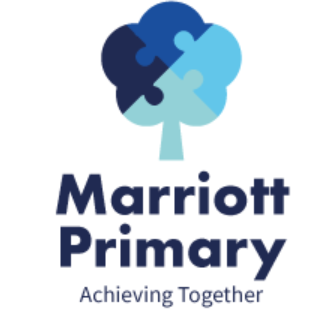 Year 5 Curriculum Newsletter – Spring 2 Maths In Maths, we will be looking at fractions and decimals. We will be finding equivalent fractions, adding and subtracting fractions with different denominators and multiplying a fraction by a whole number. We will then look at decimals where we will be converting fractions to decimals, ordering decimals and adding and subtracting decimals up to 2 decimal places.EnglishDuring this term, we will be reading A Road to Nowhere. We will be looking at writing narratives, diary entries and biographies. We will continue to broaden our vocabulary and use this in a range of different sentence types. We will be using a range of punctuation which will include brackets and dashes.Science In Science, we will be finding out about properties and changes of materials. We will be comparing and grouping them based on their properties and carrying out investigations and experiments based on our scientific questions.DTIn DT, we will be creating our own pop-up books. These will involve characters moving and use a range of joining techniques. GeographyWe will be looking at immigration and the reasons for people moving to a different country. We will be learning about countries in Europe and the impact of immigration.PEWe will be looking at Gymnastics and Orienteering. The children will be performing sequences of movements and they will follow maps and look at different symbols.PHSEWorking Together. We will be looking at the different strengths and weaknesses we have and how these strengths can help us in life.REWe will be looking at the Easter Story. We will be comparing this to other festivals and looking at what Christians believe.MusicWe will be looking at notation and how we can plan different instruments.Important InformationPE is on Monday and Wednesday. Your child may come to school in their PE kit. It is important your child reads 3 times a week and their reading log must be signed and brought to school on a Friday. Homework will be handed out every Friday. Please complete the homework each week and upload a picture to dojo. Angelou class will have their forest school sessions on a Tuesday and Woodson class on a Friday.